Маршрут від АВТО/ЖДвокзалу м.Познань до офісу IPF за адресою ul.RATAJCZAKA 19Вітаємо Вас у Познані! Пропонуємо Вам маршрут, завдяки якому Ви швидко дістанетесь до нашого офісу.По бажанню можна залишити речі в камері схову. Вона знаходиться на першому поверсі в залі автовокзалу, де продають квитки (пол. Dworzec Autobusowy=PKS [двожец аутобусови, ПКС]). Вартість зберігання багажу у скриньці камері схову протягом доби становить 8-12 злотих (чи залишати речі в камері схову уточнюйте у менеджера, якому маєте зателефонувати, коли приїдете в Познань).Радимо підключити послугу роумнінгу на українській сім-карті для контакту з нами до того часу, поки Ви не придбаєте польську сім-карту. Наприклад,Зателефонуйте, що Ви вже йдете до офісу.З автовокзалу чи ТЦ потрібно вийти назовні та рухатись у напрямку вул. Wierzbięcice (Вєжбєнчиіце).ФотомаршрутОфіс знаходиться на відстані рівно 1 км від вокзалу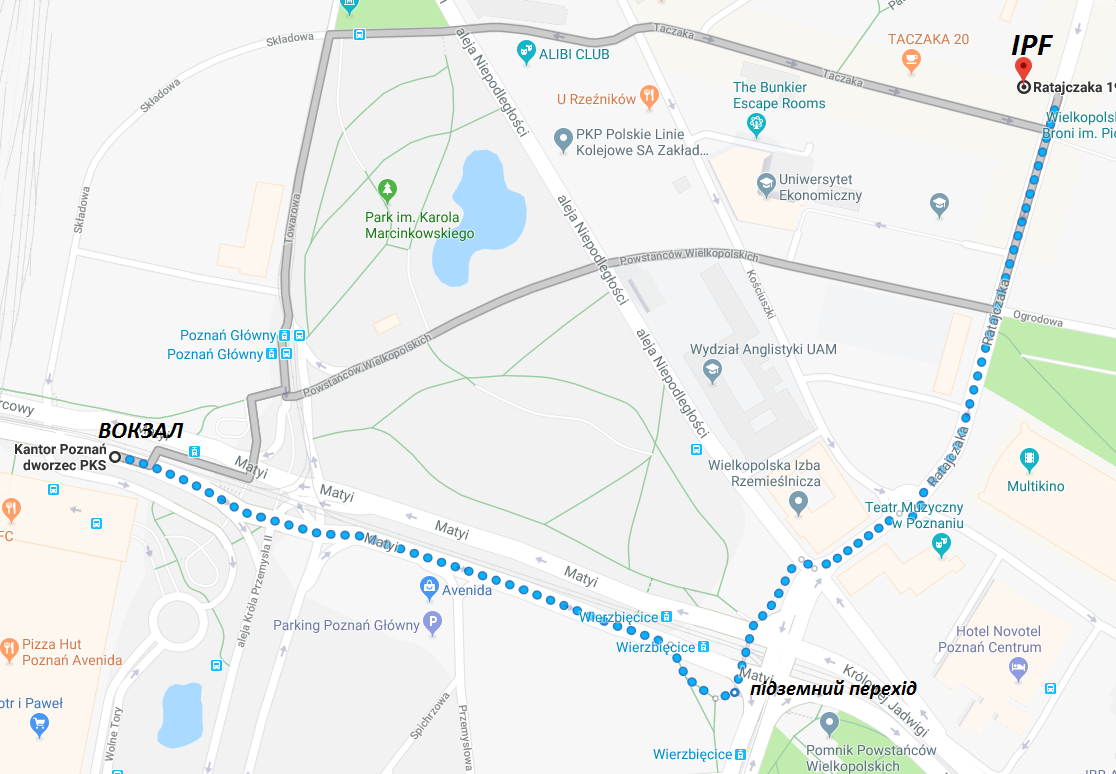 Маршрут в гугл мапі: https://www.google.pl/maps/dir/Dworzec+Autobusowy+PKS+Pozna%C5%84+S.A.,+Matyi,+Pozna%C5%84/Ratajczaka+19,+Pozna%C5%84/@52.4032386,16.9163235,17z/data=!4m15!4m14!1m5!1m1!1s0x47045b30659095e1:0x533901ed196fb72b!2m2!1d16.9143367!2d52.4025774!1m5!1m1!1s0x47045b39e749cdb1:0x55f6cbaf81d2f4ff!2m2!1d16.9243554!2d52.405394!3e2!5i1Коли будете біля офісу, дзвоніть нам Шановні працівники, велике прохання, якщо Ви приїхали вночі в Познань або дуже рано, почекайте на вокзалі до 8:00 ранку і тоді набирайте.Не дзвоніть, будь ласка, о 3 ночі або 4 рано. Працюємо з 8:00, раніше фізично не зможемо скоординувати Вас. Дякуємо за розуміння! ІНФОРМАЦІЯ ЩОДО ТАРИФІВ МОБІЛЬНИХ МОБІЛЬНИХ ОПЕРАТОРІВДе купити – кіоск RUCH, мінімаркет Żabka, Freszmarket, Eurokiosk і тдВи хочете підтримувати контакт з близькими також за допомогою Viber, WhatsApp чи Skype?Активуй додатковий циклічний пакет інтернету (можна активувати до всіх тарифів):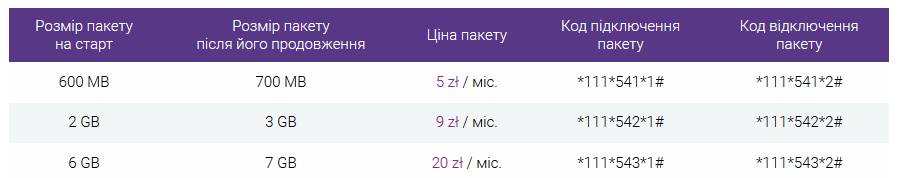 Додатковий інтернет:Додатковий інтернет (одноразовий, нециклічний)СЛОВНИК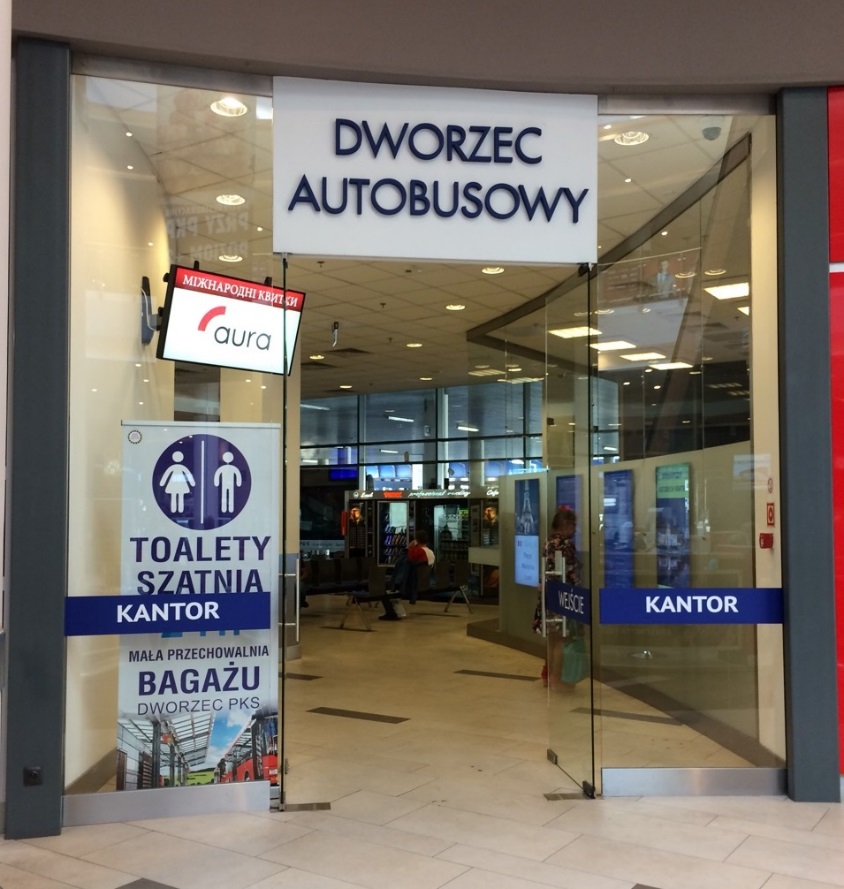 https://www.youtube.com/watch?v=VzDCPe9Um_c – перегляньте відео як залишити речі в камері сховуhttps://www.youtube.com/watch?v=VzDCPe9Um_c – перегляньте відео як залишити речі в камері сховуhttps://www.youtube.com/watch?v=VzDCPe9Um_c – перегляньте відео як залишити речі в камері сховуhttps://www.youtube.com/watch?v=VzDCPe9Um_c – перегляньте відео як залишити речі в камері сховуЯкщо Ви не маєте SIM-картки польського оператора, то купіть картку будь-якого оператора в магазині “Ruch“, який знаходиться одразу біля автовокзалу (Dworzec Autobusowy), або в магазині „1 minute”.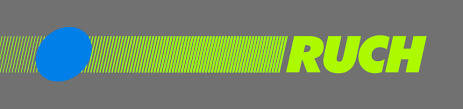 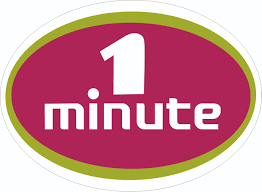 Ціна стартового пакету з передплатою - від 5 зл, еквівалент цієї суми знаходиться для використання на рахунку.Якщо Ви не маєте SIM-картки польського оператора, то купіть картку будь-якого оператора в магазині “Ruch“, який знаходиться одразу біля автовокзалу (Dworzec Autobusowy), або в магазині „1 minute”.Ціна стартового пакету з передплатою - від 5 зл, еквівалент цієї суми знаходиться для використання на рахунку.Якщо Ви не маєте SIM-картки польського оператора, то купіть картку будь-якого оператора в магазині “Ruch“, який знаходиться одразу біля автовокзалу (Dworzec Autobusowy), або в магазині „1 minute”.Ціна стартового пакету з передплатою - від 5 зл, еквівалент цієї суми знаходиться для використання на рахунку.Якщо Ви не маєте SIM-картки польського оператора, то купіть картку будь-якого оператора в магазині “Ruch“, який знаходиться одразу біля автовокзалу (Dworzec Autobusowy), або в магазині „1 minute”.Ціна стартового пакету з передплатою - від 5 зл, еквівалент цієї суми знаходиться для використання на рахунку.ПольськоюТранскрипціяТранскрипціяТранскрипціяТранскрипціяТранскрипціяЯк почати користуватися?Купити сім-картуProszę kartę Sim проше карте сім (подати назву оператора, наприклад, Плей чи ін.)проше карте сім (подати назву оператора, наприклад, Плей чи ін.)проше карте сім (подати назву оператора, наприклад, Плей чи ін.)проше карте сім (подати назву оператора, наприклад, Плей чи ін.)проше карте сім (подати назву оператора, наприклад, Плей чи ін.)Вкладіть SIM-картку в телефонУвімкніть телефонЗателефонуйте на довільний номер, щоб активувати свою SIM-карткуЗареєструватиProszę zarejestrować kartę simпроше зареєстровач карте сімпроше зареєстровач карте сімпроше зареєстровач карте сімпроше зареєстровач карте сімпроше зареєстровач карте сімВкладіть SIM-картку в телефонУвімкніть телефонЗателефонуйте на довільний номер, щоб активувати свою SIM-карткуПоповнити рахунокProszę o doładowanie na dwadzieścia złotychпроше o доладованєна дваджєшчя злотих (20 зл)проше o доладованєна дваджєшчя злотих (20 зл)проше o доладованєна дваджєшчя злотих (20 зл)проше o доладованєна дваджєшчя злотих (20 зл)проше o доладованєна дваджєшчя злотих (20 зл)Вкладіть SIM-картку в телефонУвімкніть телефонЗателефонуйте на довільний номер, щоб активувати свою SIM-карткуУкраїнські оператори, тарифи в роумінгуУкраїнські оператори, тарифи в роумінгуLife«Роумінг Онлайн» (500 МБ на 7 днів за 150 грн; активація - *108*7#), «Легкий на підйом»: добовий тариф10 хв за 25 грн, 100 МБ за 30 грн, 15 SMS за 20 гр; перевірка залишок послуг *108#«Роумінг Пазл» https://www.lifecell.ua/uk/mobilnij-zvyazok/roaming/rouming-pazl/ Kyivstar*106# тарифи та послуги за кордоном, добова акція: 15 хвилин за 30 грн, 100 МБ за 35 грн, 25 SMS 25 грн. Перевірити кількість використаних хвилин, МБ та SMS за день *106*1*2#. Не вистачає коштів для спілкування у роумінгу? Отримайте на рахунок від 100 грн без комісії. Щоб замовити, наберіть *117#.Vodafon«Польща, як вдома, на день» (20 грн/день): 20 хв, 20 SMS, 20 МБ Інтернету, активація - *600*481#.«Польща, як вдома, на місяць» (99 грн/30 днів): 200 хв - усіх вхідних дзвінків/вихідних дзвінків на номери абонентів Vodafone Україна,  200 СМС - на мобільні номери абонентів України та Польщі200 МБ, 3G/2G Інтернету, активація - *600*480#.Безлімітний месинджинг (Viber, WhatsApp, Skype) – 40 грн в день.+380 500 400 111 — номер підтримки абонентів (безкоштовно з мобільного Vodafone у роумінгу).Lycamobile(сім-карту замовляти поштою на сайті)Вихідні дзвінки - 1.50/ хв Інші оператори (Безкоштовно на Лайкамобайл), СМС - 1.00, вхідний дзвінок - 1.00 /хв, вхідне СМС - безкоштовно, 150/30 днів - 1 Гб Інтернету в ЄС роумінгу (активація *139*1021# ),200/30 днів - 2 Гб Інтернету в ЄС роумінгу (*139*1022#).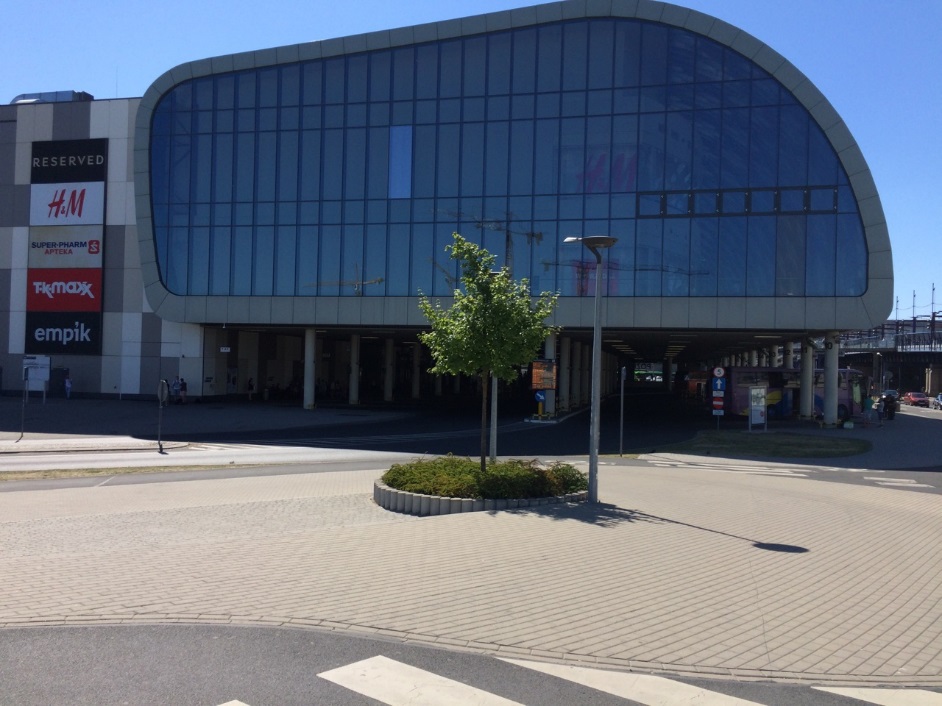 Вокзал повинен залишитись позаду Вас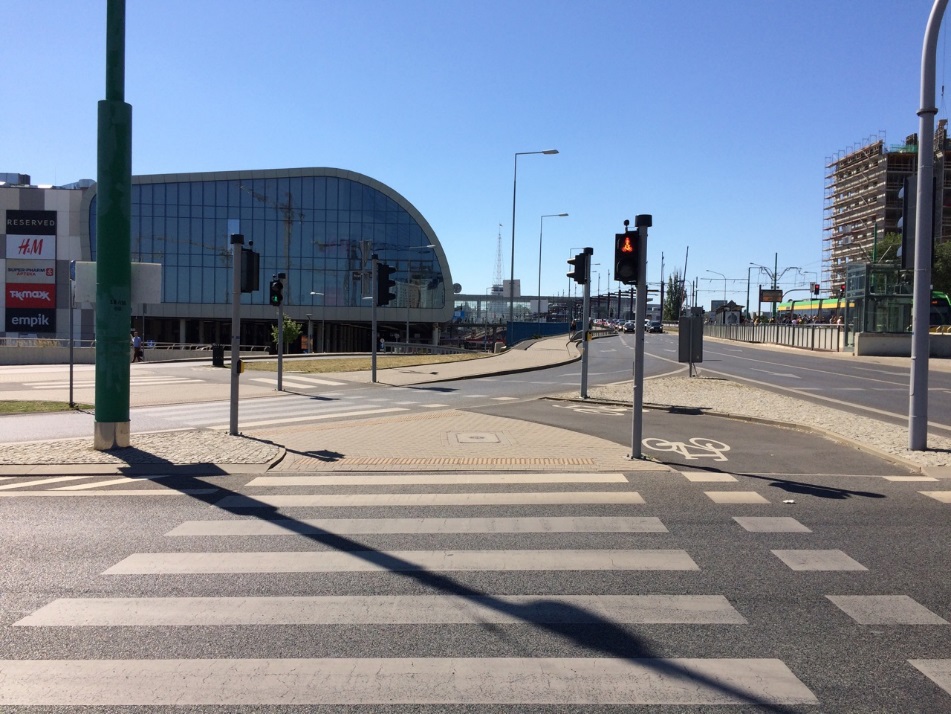 Весь час йти прямо аж до підземного переходу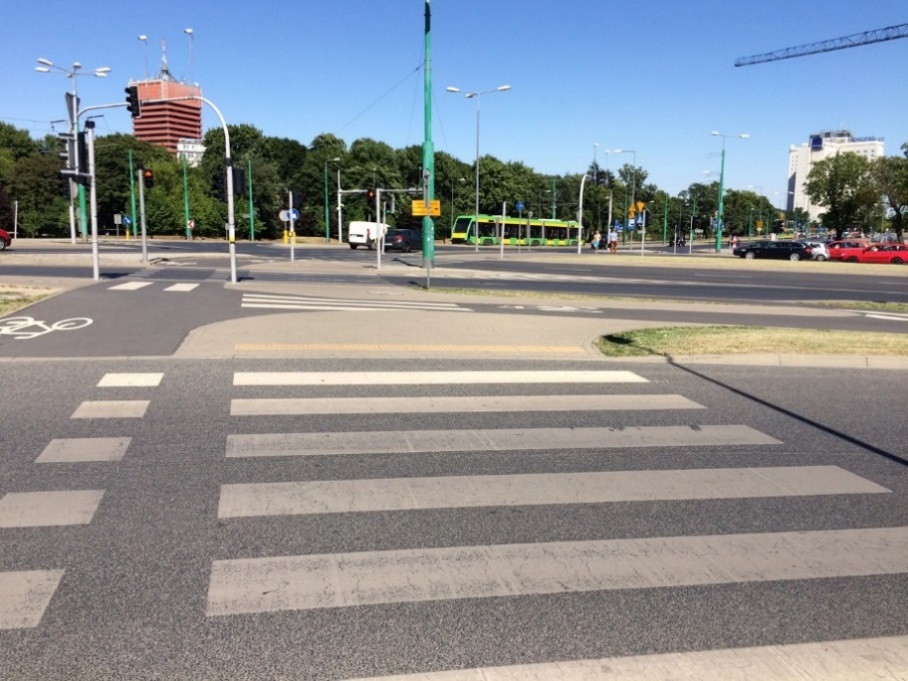 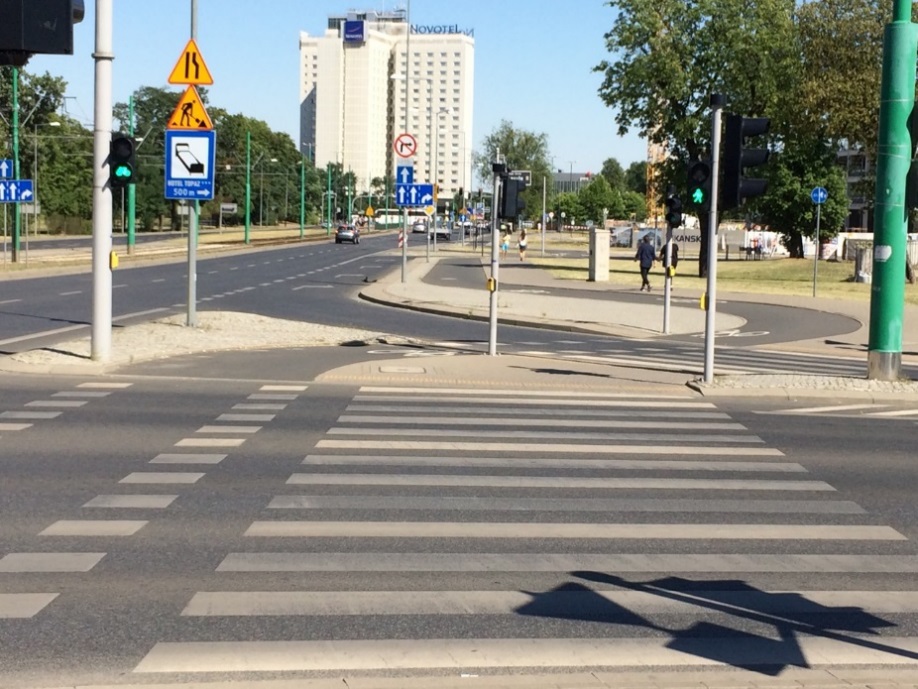 Рухайтесь в напрямку великого будинку з написом «Novotel»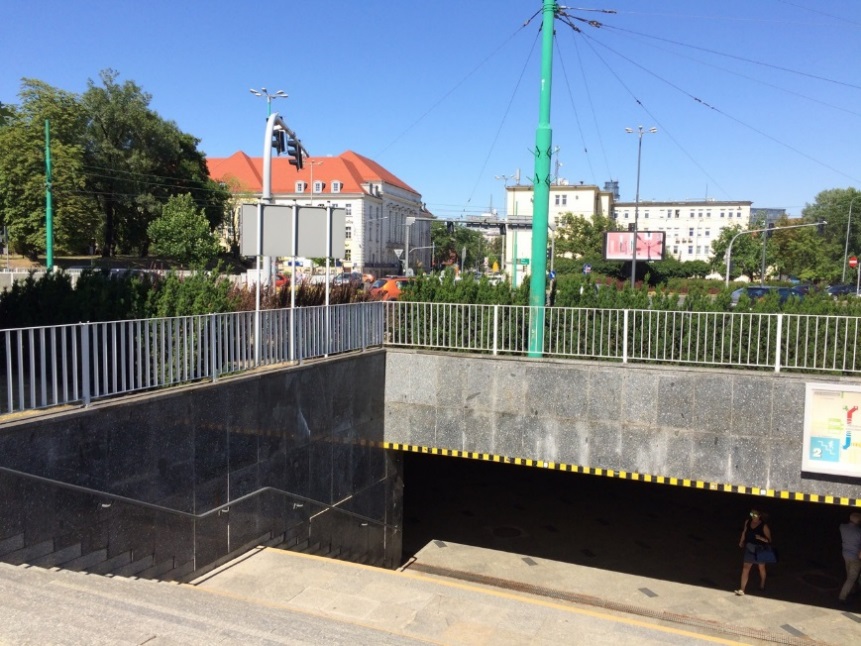 В підземному переході поверніть вліво та рухайтесь прямо по коридору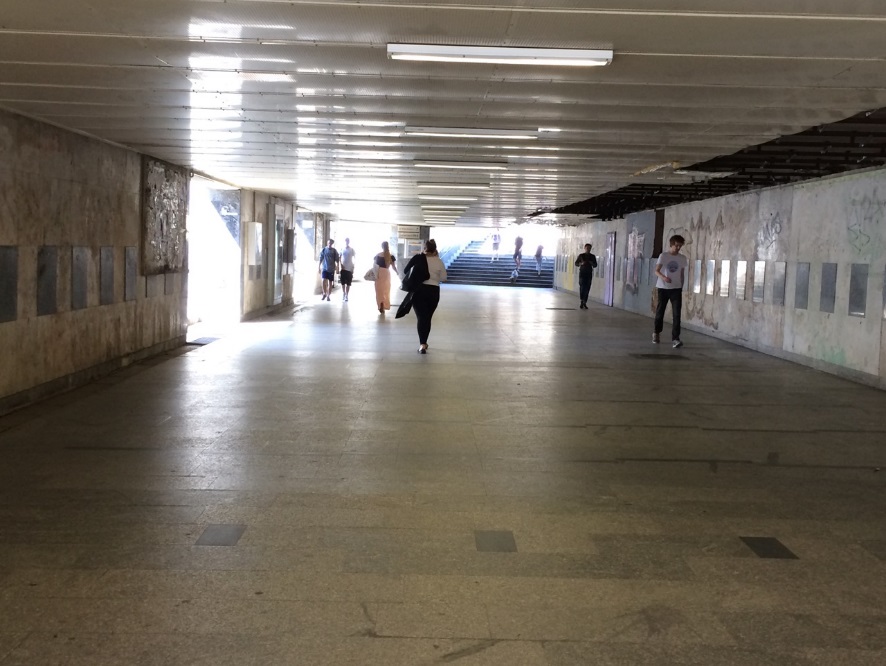 Перейдіть на іншу сторону вулиці, як на фото 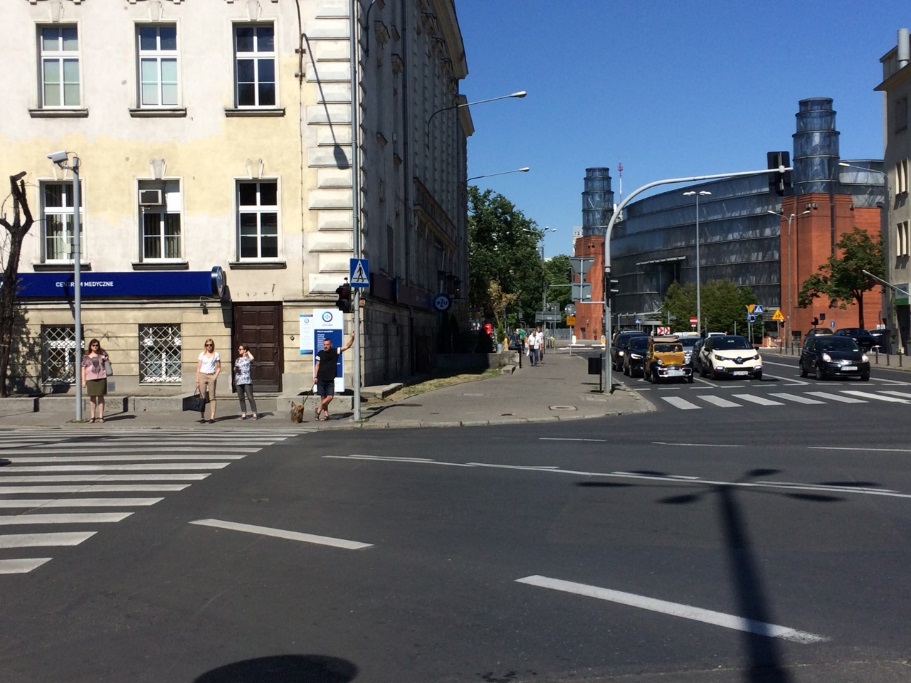 Вийшовши з переходу, рухайтесь знову весь час прямо по лівій стороні тротуару, поки не побачите наш офіс 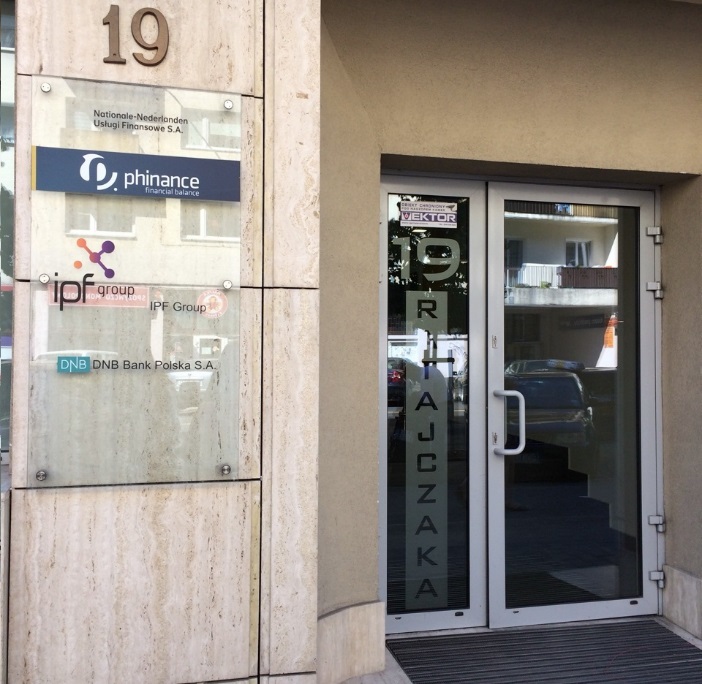 вул. Ratajczaka 19 (Ратайчака)Фірма IPF – 3 поверхОльга +48 515 048 488 ViberТетяна +48 690 552 959 ViberОлена +48 512 737 955 Viber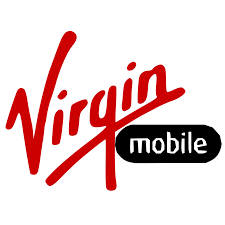 Стан рахунку*101# викликМій номер*121# викликТарифний план*222*3# виклик*222# викликЗалишок інтернету *108# викликЦіна за місяць0 злотих19 злотих25 злотихХвилини до всіх мереж та стаціонарні30100 хвбезлімітХвилини до Virgin I Play-безлімітбезлімітSms  до всіх мереж30безлімітбезлімітІнтернет 4G LTE300 mbАктивуй безкоштовні гігабайти кодом *222*333#15 GbКод активаціїДодаткові пропозиції-GigaGigaNet 5 Gb за 5 зл*222*555#1 зл = 1 GB*222*25*1#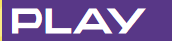 Стан рахункуМій номерТарифний планЗалишок інтернетуПрацює з 7 до 24, 7 днів на тиждень. Вартість з'єднання відповідно до тарифу оператора.Працює з 7 до 24, 7 днів на тиждень. Вартість з'єднання відповідно до тарифу оператора.Працює з 7 до 24, 7 днів на тиждень. Вартість з'єднання відповідно до тарифу оператора.25 zł на 30 днівTanie połączenia na Ukrainę!Безлімітні розмови з Україною на номери Kyivstar, Vodafone i Lifecell
Код активації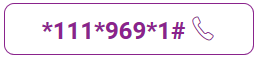 Пакет дійсний в тарифах:Formuła Play na KartęPlay na kartę Lubię to!Play na kartęInternet na kartęRedBull Mobile - з кодом *111*981*1#0,29 zł за хв/smsTanie połączenia na Ukrainę!Дешеві дзвінки та смс в Україну (Kyivstar, Vodafone i Lifecell)Код активаціїНазва тарифуТариф активний протягом, потім блокуються дзвінкиТариф активний протягом, потім блокуються дзвінкиТариф активний протягом, потім блокуються дзвінкиТариф активний протягом, потім блокуються дзвінкиПоповнення в місяцьПоповнення в місяцьПоповнення в місяцьрозмовисмсінтернетактиваціяFORMUŁA UNLIMITEDЗа поповнення 5-99 зл:Термін дії вихідних дзвінків - 50 днівТермін дії вхідний дзвінок - 110 днівЗа поповнення 5-99 зл:Термін дії вихідних дзвінків - 50 днівТермін дії вхідний дзвінок - 110 днівЗа поповнення 5-99 зл:Термін дії вихідних дзвінків - 50 днівТермін дії вхідний дзвінок - 110 днівЗа поповнення 5-99 зл:Термін дії вихідних дзвінків - 50 днівТермін дії вхідний дзвінок - 110 днів25 złна 30 днів25 złна 30 днів25 złна 30 днів0,29 zł на всі оператори0,09 zł на всі оператори6 ГбFormuła 3 w 1За поповнення 5-99 зл:Термін дії вихідних дзвінків - 50 днівТермін дії вхідний дзвінок - 110 днівЗа поповнення 5-99 зл:Термін дії вихідних дзвінків - 50 днівТермін дії вхідний дзвінок - 110 днівЗа поповнення 5-99 зл:Термін дії вихідних дзвінків - 50 днівТермін дії вхідний дзвінок - 110 днівЗа поповнення 5-99 зл:Термін дії вихідних дзвінків - 50 днівТермін дії вхідний дзвінок - 110 днів14 złна 30 днів14 złна 30 днів14 złна 30 днів0,29 zł на всі операторисмс 0,09 zł на всі оператори1 ГбFormuła 4 w 1За поповнення 5-99 зл:Термін дії вихідних дзвінків - 50 днівТермін дії вхідний дзвінок - 110 днівЗа поповнення 5-99 зл:Термін дії вихідних дзвінків - 50 днівТермін дії вхідний дзвінок - 110 днівЗа поповнення 5-99 зл:Термін дії вихідних дзвінків - 50 днівТермін дії вхідний дзвінок - 110 днівЗа поповнення 5-99 зл:Термін дії вихідних дзвінків - 50 днівТермін дії вхідний дзвінок - 110 днів21 złна 30 днів21 złна 30 днів21 złна 30 днівРозмови в плею безкоштовні, до інших - 0,29 złСмс до всіх опереторів безкоштовно2 Gbпотім 0,02 zł за 100 KBPlay na KartęВхідні діютьВхідні діютьВихідні Вихідні Вихідні ПоповненняПоповненняРозмови та смс в плею безкоштовні,смс на інші оператори - 0,29 zł,розмови на інші  оператори - 0,09 złРозмови та смс в плею безкоштовні,смс на інші оператори - 0,29 zł,розмови на інші  оператори - 0,09 zł0,12 zł за 100 KBPlay na Kartę5 днів5 днів65 днів65 днів65 днів5-9 zł5-9 złРозмови та смс в плею безкоштовні,смс на інші оператори - 0,29 zł,розмови на інші  оператори - 0,09 złРозмови та смс в плею безкоштовні,смс на інші оператори - 0,29 zł,розмови на інші  оператори - 0,09 zł0,12 zł за 100 KBPlay na Kartę10 днів10 днів70 днів70 днів70 днів10-24 zł10-24 złРозмови та смс в плею безкоштовні,смс на інші оператори - 0,29 zł,розмови на інші  оператори - 0,09 złРозмови та смс в плею безкоштовні,смс на інші оператори - 0,29 zł,розмови на інші  оператори - 0,09 zł0,12 zł за 100 KBPlay na Kartę30 днів30 днів90 днів90 днів90 днів25-49 zł25-49 złРозмови та смс в плею безкоштовні,смс на інші оператори - 0,29 zł,розмови на інші  оператори - 0,09 złРозмови та смс в плею безкоштовні,смс на інші оператори - 0,29 zł,розмови на інші  оператори - 0,09 zł0,12 zł за 100 KBLubię to!ВхідніВихідніВихідніПоповненняПоповненняПоповненняБонуси0,29 zł на всі оператори0,09 zł на всі оператори250 Mb на стартLubię to!5 днів65 днів65 днів5-9 zł5-9 zł5-9 zł50 Mb0,29 zł на всі оператори0,09 zł на всі оператори250 Mb на стартLubię to!10 днів70 днів70 днів10-24 zł10-24 zł10-24 zł200 Mb0,29 zł на всі оператори0,09 zł на всі оператори250 Mb на стартLubię to!30 днів90 днів90 днів25-49 zł25-49 zł25-49 zł500 Mb0,29 zł на всі оператори0,09 zł на всі оператори250 Mb на стартodNowasim активна без поповнення протягом рокуsim активна без поповнення протягом рокуsim активна без поповнення протягом рокуsim активна без поповнення протягом рокуВід 5 злВід 5 злВід 5 злрозмови і смс в Play безкоштовнорозмови і смс в Play безкоштовно0,01 zł за 500 KBodNowasim активна без поповнення протягом рокуsim активна без поповнення протягом рокуsim активна без поповнення протягом рокуsim активна без поповнення протягом рокуВід 5 злВід 5 злВід 5 зл0,29 zł до інших операторів0,29 zł до інших операторів0,01 zł за 500 KBДодаткові послуги тарифу odNowa:Додаткові послуги тарифу odNowa:Додаткові послуги тарифу odNowa:Додаткові послуги тарифу odNowa:Додаткові послуги тарифу odNowa:Додаткові послуги тарифу odNowa:Додаткові послуги тарифу odNowa:Додаткові послуги тарифу odNowa:Додаткові послуги тарифу odNowa:Додаткові послуги тарифу odNowa:Додаткові послуги тарифу odNowa:Додаткові послуги тарифу odNowa: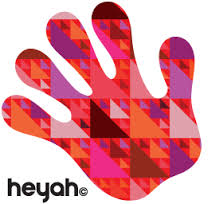 Стан рахункуСтан рахунку*108#  (0,04 зл за  кожен надісланий запит)*108#  (0,04 зл за  кожен надісланий запит)*108#  (0,04 зл за  кожен надісланий запит)Мій номерМій номер*100#*100#	Назва тарифу	Назва тарифуЦінаЦінаКод активації(протягом 72 годин)УмовиУмовиПеревірити статус тарифаПеревірити статус тарифаДеактивація тарифуДеактивація тарифуБезлімітні розмови з вибраними номерами в Україні / Nielimitowane rozmowy z wybranymi numerami na Ukrainę Безлімітні розмови з вибраними номерами в Україні / Nielimitowane rozmowy z wybranymi numerami na Ukrainę 10 зл в місяць / 1 номерМаксимальна кількість номерів – 510 зл в місяць / 1 номерМаксимальна кількість номерів – 5*140*273*00380 номер телефону з 9-ти цифр# номери тільки мережі Водафон (МТС).при цьому по Польщі 0,55 зл./хв. на мобільні оператори; 0,45 зл./хв. на стаціонарні номериномери тільки мережі Водафон (МТС).при цьому по Польщі 0,55 зл./хв. на мобільні оператори; 0,45 зл./хв. на стаціонарні номери*140*273*2#*140*273*2#Дешеві дзвінки в Україну на Kyivstar, Vodafone, Lifecell / Tańsze połączenia na Ukrainę do wszystkich sieciДешеві дзвінки в Україну на Kyivstar, Vodafone, Lifecell / Tańsze połączenia na Ukrainę do wszystkich sieci0,28 зл/хв0,28 зл/хв*150*156*2#Тільки на Kyivstar, Vodafone, LifecellТільки на Kyivstar, Vodafone, Lifecell*150*156*1*150*156*1*150*156*3*150*156*3Дешевші дзвінки в Україну на Vodafone / Tańsze połączeniana Ukrainę do  vodafoneДешевші дзвінки в Україну на Vodafone / Tańsze połączeniana Ukrainę do  vodafone0,15 зл/хв0,15 зл/хв*150*157*2#Тільки на Vodafone (МТС)Тільки на Vodafone (МТС)*150*157*1*150*157*1*150*157*3*150*157*3Який би тариф із дешевими дзвінками в Україну ви не активували, ви зможете одночасно мати підключений тариф за 25 PLN для дзвінків на території Польщі.Який би тариф із дешевими дзвінками в Україну ви не активували, ви зможете одночасно мати підключений тариф за 25 PLN для дзвінків на території Польщі.Який би тариф із дешевими дзвінками в Україну ви не активували, ви зможете одночасно мати підключений тариф за 25 PLN для дзвінків на території Польщі.Який би тариф із дешевими дзвінками в Україну ви не активували, ви зможете одночасно мати підключений тариф за 25 PLN для дзвінків на території Польщі.Який би тариф із дешевими дзвінками в Україну ви не активували, ви зможете одночасно мати підключений тариф за 25 PLN для дзвінків на території Польщі.Який би тариф із дешевими дзвінками в Україну ви не активували, ви зможете одночасно мати підключений тариф за 25 PLN для дзвінків на території Польщі.Який би тариф із дешевими дзвінками в Україну ви не активували, ви зможете одночасно мати підключений тариф за 25 PLN для дзвінків на території Польщі.Який би тариф із дешевими дзвінками в Україну ви не активували, ви зможете одночасно мати підключений тариф за 25 PLN для дзвінків на території Польщі.Який би тариф із дешевими дзвінками в Україну ви не активували, ви зможете одночасно мати підключений тариф за 25 PLN для дзвінків на території Польщі.Який би тариф із дешевими дзвінками в Україну ви не активували, ви зможете одночасно мати підключений тариф за 25 PLN для дзвінків на території Польщі.Який би тариф із дешевими дзвінками в Україну ви не активували, ви зможете одночасно мати підключений тариф за 25 PLN для дзвінків на території Польщі.Безліміт на розмови та смс в Польщі + 10 гб інтернетуБезліміт на розмови та смс в Польщі + 10 гб інтернету25 зл/30 днів25 зл/30 днів*150*159*2#10 ГБ Інтернету(у тому числі 1,61 ГБ в ЄС)Безлімітні розмови з абонентами будь-яких польських операторів та в роумінгу на території ЄС10 ГБ Інтернету(у тому числі 1,61 ГБ в ЄС)Безлімітні розмови з абонентами будь-яких польських операторів та в роумінгу на території ЄС*150*159*1#*150*159*1#*150*159*3#*150*159*3#1 Gb3 Gb5 Gb5 злотих9 злотих12 злотих*140*298*3# виклик*140*298*4# виклик*140*298*5# виклик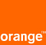 Стан рахунку*124*# викликЗалишок інтернету101*01# викликНазва ТарифуТариф активний протягом, потім блокуєтьсяЦіна/хв по ПольщіЦіна смсІнтернетЦіна дзвінків в Україну, Білорусь, ГрузіюЦіна смс за кордонКод активаціїOrange Yes5 зл – 5 днів10 зл – 10 днів20 зл – 20 дніві тд0,29 zł/хв0,15 zł0,12 zł / 100kB0,29 + 1,71 zł/хв - Україна, Білорусь0,29 + 2,3 zł/хв - Грузія0,62 zł*101*90# викликOrange SMART5 зл – 5 днів10 зл – 10 днів20 зл – 20 дніві тд0 zł/хв в Orange0,29 zł/ хв на інші мережі0,20 zł0,01 zł/ 100 kB250 MB при поповненні на 5 zł (дійсні 5 днів)2,5 GB при поповненні на 25-30 zł  (дійсні 25 днів)0,29 + 1,71 zł/хв - Україна, Білорусь0,29 + 2,3 zł/хв - Грузія0,62 zł*101*80# викликПакет інтернетуПакет інтернету в країнах ЄСЦінаАктивація: вислати на номер 260 смс з текстом200 MB / 24 h0,13 GB2 złNET2500MB / 30 днів0,33 GB5 złNET52 GB /30 днів0,78 GB12 złNET122 GB /30 днів + безлімітні смс0,97 GB15 złPAKIET155 GB /30 днів + безлімітні смс1,61 GB25 złPAKIET25dzień dobryДжєнь добриДобрий деньdziękujęджєнькуєДякую do widzeniaДо відзеняДо побаченняВокзал, купить билетВокзал, купить билетВокзал, купить билетGdzie jest … ? Гджє єст .. ?Де знаходиться ... ?Dworzec autobusowy (pks)Двожец автобусови (пкс)Автовокзал Dworzec kolejowy (pkp)Двожец колейови (пкс)Ждвокзал Kasa касаКаса Toaleta тоалетаТуалет Sklep склепМагазин Kiedy odjeżdża następny pociąg albo autobus do Poznania ?Кеди од’єжджа настемпни почьонг альбо аутобус до Познаня ?О котрій годині йде наступний поїзд або автобус в Познань?ile kosztuje jeden bilet?Іле коштує єден білет?Скільки коштує один квиток?BiletбілетбілетcenaценацінаBez przesiadek Без пшешядекБез пересадокz którego toru (peronu) odjeżdża ... ?З ктурего тору (платформи) од’єжджаЗ якого тора (платформи) від'їжджає ...?PociągпочьонгпотягautobusаутобусавтобусPrzesiadkaПшешядка Пересадка TorторторplatformaплатформаплатформаКупити і зареєструвати польську сім-картку (Маленькі магазини, наприклад, Ruch [рух], Żabka [жабка])Купити і зареєструвати польську сім-картку (Маленькі магазини, наприклад, Ruch [рух], Żabka [жабка])Купити і зареєструвати польську сім-картку (Маленькі магазини, наприклад, Ruch [рух], Żabka [жабка])Proszę kartę sim Проше карте сімБудь ласка, мені сім-картуproszę zarejestrować kartę simПроше зареєстровачь карте сімБудь ласка, зареєструйте сім-картуdowód osobistyДовуд особістиПосвідчення особиpaszportпашпортПаспорт doładowanie komórkowe na 20 złДоладованє комурковн на дваджєшчя злотихПоповнення рахунку на 20 зл